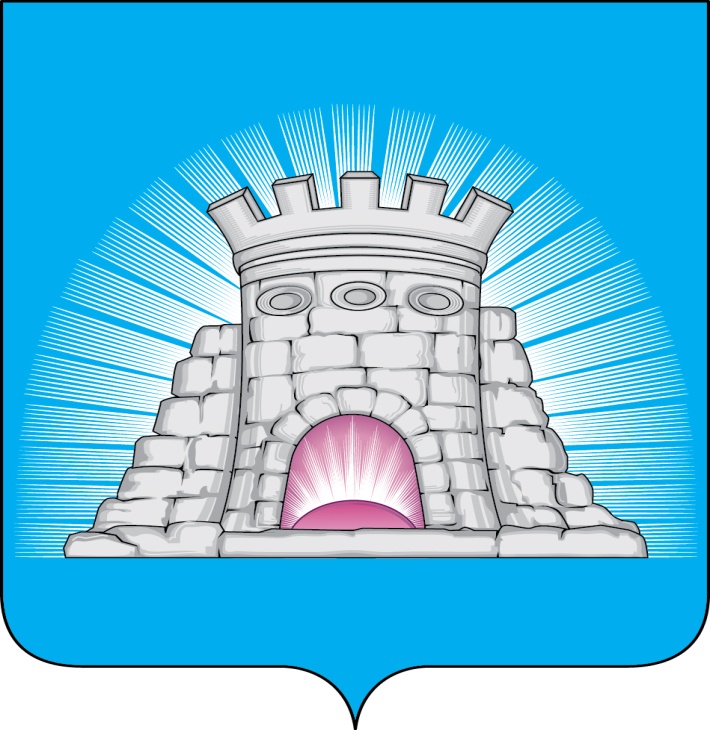 РАСПОРЯЖЕНИЕ09.01.2024         №  3г.Зарайск                                     Об утверждении графика приёма                                     населения в Общественной приёмной                                      органов исполнительной власти                                      Московской области и органов местного                                     самоуправления на  январь  2024 года       В соответствии с решением Губернатора Московской области                  Воробьёва А.Ю. об организации работы общественных приёмных органов исполнительной власти Московской области и органов местного самоуправления:       1. Утвердить график приёма населения аппаратом администрации и функциональными органами администрации городского округа Зарайск в Общественной приёмной органов исполнительной власти Московской области и органов местного самоуправления на январь 2024 года (прилагается).      2. Опубликовать данное распоряжение на официальном сайте администрации городского округа Зарайск Московской области.Глава городского округа  В.А. Петрущенко    ВерноНачальник службы делопроизводства   Л.Б. Ивлева      09.01.2024Послано: в дело, прокуратуру, заместителям главы администрации, СМУ и ОГ,                                             СВ со СМИ. О.В. Соловьёва8 496 66 2-40-92									   УТВЕРЖДЁН 									распоряжением главы 									городского округа Зарайск 									от  09.01.2024 № 3ГРАФИК  ЛИЧНОГО ПРИЕМА в Общественной приемнойорганов исполнительной власти и органов местного самоуправленияуполномоченных представителей администрации городского округа Зарайскна  январь 2024 года ОтветственныйВремя приема с  9.00 – 12.00Время приема с  9.00 – 12.00Время приема с  9.00 – 12.00Время приема с  9.00 – 12.00Время приема с  9.00 – 12.00Заместитель главы администрации Москалев Сергей Викторович 16Заместитель главы администрации ПростоквашинАлександр Александрович22Заместитель главы администрацииГулькина Раиса Дмитриевна23Первый заместитель главы администрации Мешков Андрей Николаевич26Заместитель главы администрации ШолоховАндрей Вячеславович	31